*Application form must be sent by e-mail to: secretaria@pasteur.edu.uy , before August 13th, 2017, including:Short Curriculum Vitae (max. 2 pages) 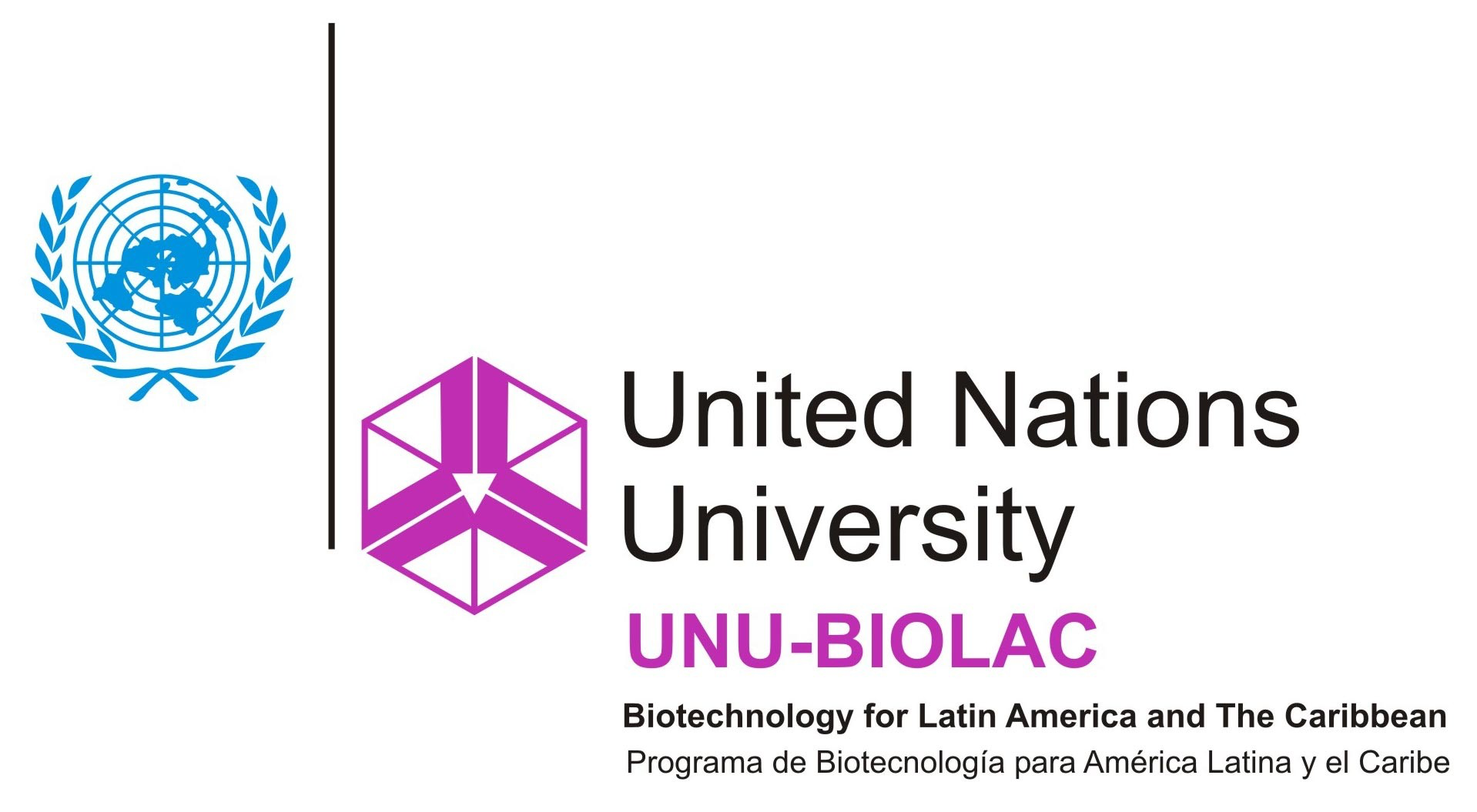 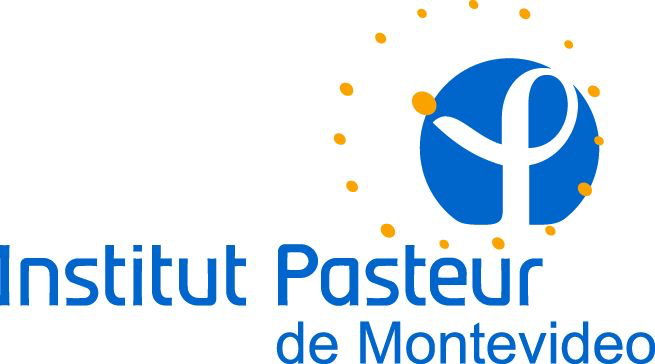 Letter of support from your laboratory Head or Advisor “Hands-on metagenomics data analysis:tools for bioprospection in clinical andenvironmental microbiology”September 25th – October 6th, 2017Institut Pasteur de Montevideo “Hands-on metagenomics data analysis:tools for bioprospection in clinical andenvironmental microbiology”September 25th – October 6th, 2017Institut Pasteur de Montevideo “Hands-on metagenomics data analysis:tools for bioprospection in clinical andenvironmental microbiology”September 25th – October 6th, 2017Institut Pasteur de Montevideo “Hands-on metagenomics data analysis:tools for bioprospection in clinical andenvironmental microbiology”September 25th – October 6th, 2017Institut Pasteur de Montevideo “Hands-on metagenomics data analysis:tools for bioprospection in clinical andenvironmental microbiology”September 25th – October 6th, 2017Institut Pasteur de Montevideo “Hands-on metagenomics data analysis:tools for bioprospection in clinical andenvironmental microbiology”September 25th – October 6th, 2017Institut Pasteur de Montevideo “Hands-on metagenomics data analysis:tools for bioprospection in clinical andenvironmental microbiology”September 25th – October 6th, 2017Institut Pasteur de Montevideo “Hands-on metagenomics data analysis:tools for bioprospection in clinical andenvironmental microbiology”September 25th – October 6th, 2017Institut Pasteur de MontevideoAPPLICATION FORM*APPLICATION FORM*APPLICATION FORM*APPLICATION FORM*APPLICATION FORM*APPLICATION FORM*APPLICATION FORM*APPLICATION FORM*First name:Last name:Position (underline one):Research Scientist                   Post-Doctoral Fellow                MSc/PhD StudentResearch Scientist                   Post-Doctoral Fellow                MSc/PhD StudentResearch Scientist                   Post-Doctoral Fellow                MSc/PhD StudentResearch Scientist                   Post-Doctoral Fellow                MSc/PhD StudentResearch Scientist                   Post-Doctoral Fellow                MSc/PhD StudentResearch Scientist                   Post-Doctoral Fellow                MSc/PhD StudentResearch Scientist                   Post-Doctoral Fellow                MSc/PhD StudentInstitution:Department:Address:Postal Code:City:Country:Telephone:+++++Fax:+E-mail:Passport No.:Gender FMHow is the course going to impact into your current scientific project (300 words max.)How is the course going to impact into your current scientific project (300 words max.)How is the course going to impact into your current scientific project (300 words max.)How is the course going to impact into your current scientific project (300 words max.)How is the course going to impact into your current scientific project (300 words max.)How is the course going to impact into your current scientific project (300 words max.)How is the course going to impact into your current scientific project (300 words max.)How is the course going to impact into your current scientific project (300 words max.)Do you need a bursary for travel and/or accommodation?, briefly justify.Do you need a bursary for travel and/or accommodation?, briefly justify.Do you need a bursary for travel and/or accommodation?, briefly justify.Do you need a bursary for travel and/or accommodation?, briefly justify.Do you need a bursary for travel and/or accommodation?, briefly justify.Do you need a bursary for travel and/or accommodation?, briefly justify.Do you need a bursary for travel and/or accommodation?, briefly justify.Do you need a bursary for travel and/or accommodation?, briefly justify.Do you bring your data?, if yes, describe how it was generated and the purpose of the analysisDo you bring your data?, if yes, describe how it was generated and the purpose of the analysisDo you bring your data?, if yes, describe how it was generated and the purpose of the analysisDo you bring your data?, if yes, describe how it was generated and the purpose of the analysisDo you bring your data?, if yes, describe how it was generated and the purpose of the analysisDo you bring your data?, if yes, describe how it was generated and the purpose of the analysisDo you bring your data?, if yes, describe how it was generated and the purpose of the analysisDo you bring your data?, if yes, describe how it was generated and the purpose of the analysisDescribe you previous experience in the following fields/tools (1 is null and 5 is advanced):Describe you previous experience in the following fields/tools (1 is null and 5 is advanced):Describe you previous experience in the following fields/tools (1 is null and 5 is advanced):Describe you previous experience in the following fields/tools (1 is null and 5 is advanced):Describe you previous experience in the following fields/tools (1 is null and 5 is advanced):Describe you previous experience in the following fields/tools (1 is null and 5 is advanced):Describe you previous experience in the following fields/tools (1 is null and 5 is advanced):Describe you previous experience in the following fields/tools (1 is null and 5 is advanced):Unix command line:R commands:QIIME:MetaPhlan:Metagenomic assembly:16S/18S/ITS profiling:Whole-genome sequencing:Unix command line:R commands:QIIME:MetaPhlan:Metagenomic assembly:16S/18S/ITS profiling:Whole-genome sequencing:Unix command line:R commands:QIIME:MetaPhlan:Metagenomic assembly:16S/18S/ITS profiling:Whole-genome sequencing:Unix command line:R commands:QIIME:MetaPhlan:Metagenomic assembly:16S/18S/ITS profiling:Whole-genome sequencing:Unix command line:R commands:QIIME:MetaPhlan:Metagenomic assembly:16S/18S/ITS profiling:Whole-genome sequencing:Unix command line:R commands:QIIME:MetaPhlan:Metagenomic assembly:16S/18S/ITS profiling:Whole-genome sequencing:Unix command line:R commands:QIIME:MetaPhlan:Metagenomic assembly:16S/18S/ITS profiling:Whole-genome sequencing:Unix command line:R commands:QIIME:MetaPhlan:Metagenomic assembly:16S/18S/ITS profiling:Whole-genome sequencing: